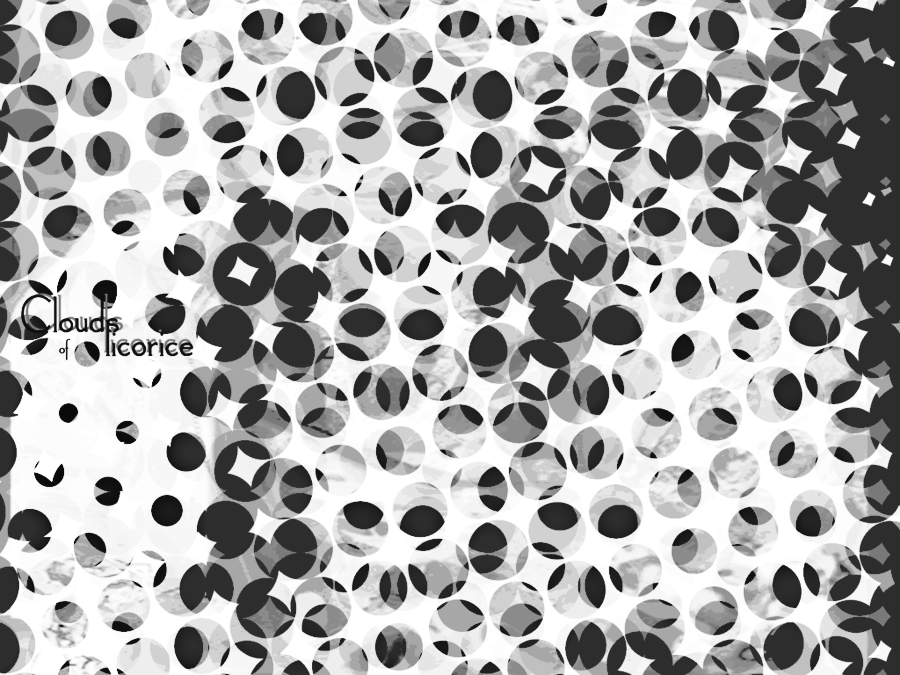 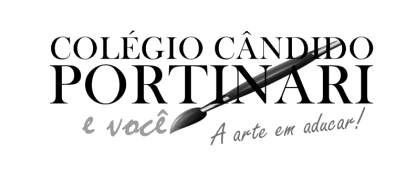 MATEMÁTICA* Expressões numéricas – Estudar pelo caderno* Decimal e vírgula – módulo I páginas  44 a 45, 54 a57, 65 e 66.* Porcentagem e fração – caderno e módulo I páginas 06 a 25, 42 e 43,* Porcentagem -  módulo II 16 a 19, 21, 37 a 41, 43, 47 a 49, 78 a 82;* Frações – módulo II 82, 85 a 89;* As quatro operações e valor e valor do termo desconhecido - caderno;Tabuada de multiplicaçãoEstude também pelo caderno.CIÊNCIASCaminho da água- páginas: 32 à 35, 37, 39 e 40.Recursos naturais- páginas: 18 à 22, 24 e 25.Reciclando- páginas: 44 à 50, 52 e 53.HISTÓRIAMódulo 1Capítulo 1 e 2Módulo 2Capítulo 1 Capítulo 2 página 22PORTUGUÊSAdjetivos – módulo 1 – páginas: 18 e 19;Separação de sílaba e classificação quanto sua tonicidade – módulo 1 – páginas: 39 à 41;Locução adjetiva: módulo 2 - página: 34 – e caderno de apoio;Verbo: tempo e conjugações – folha xerocada e caderno de apoio;Gênero textual – Direitos e deveres – módulo 1 – páginas; 6 à 9;Estudar também pelo caderno de apoio.GEOGRAFIA Módulo 1- Capítulo 1 pág- 4 Capítulo -2 Módulo 2Capítulo 1Capítulo 2- pág:18 a 20 Capítulo3INGLÊSVerbo to beAdjetivosCaracterísticas pessoaisPartes do corpoTerça (10/07)Quarta (11/07)Quinta (12/07)Sexta (13/07)Segunda (16/07)MatemáticaCiênciasHistóriaPortuguêsGeografia eInglês